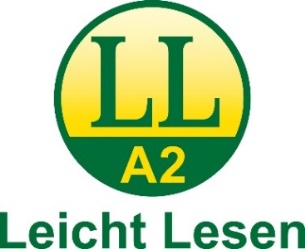 Einreich-Formular für den
Österreichischen Inklusionspreis 2019Inklusion heißt Einbeziehen. 
Menschen mit Behinderungen müssen
genauso in der Gesellschaft leben können 
wie Menschen ohne Behinderungen. 
Alle Menschen in unserer Gesellschaft 
müssen die gleichen Rechte und Möglichkeiten haben.Es gibt viele gute Inklusionsprojekte, die dazu beitragen.
Die besten Projekte belohnen wir mit dem Inklusionspreis.Arbeiten Sie mit Ihrer Organisation auch an einem Inklusionsprojekt?
Möchten Sie beim Inklusionspreis mitmachen?
Dann füllen Sie bitte dieses Formular aus.Schreiben Sie direkt in dieses Formular hinein.
Bitte schreiben Sie in einfacher Sprache und in kurzen Sätzen.
Benutzen Sie bekannte Wörter statt Fremdwörtern.
Genauere Hinweise finden Sie im Infoblatt Einfache Sprache.Speichern Sie das ausgefüllte Formular als Word-Dokument.Wählen Sie noch 2 – 3 Bilder aus.Lesen Sie bitte die Einverständnis-Erklärung 
am Ende des Formulars durch.
Wenn Sie Ihr Projekt einreichen, bestätigen Sie,
dass Sie mit dem Text der Erklärung einverstanden sind.Schicken Sie alles per E-Mail an:
inklusionspreis@lebenshilfe.atPersönliche AngabenBitte schreiben Sie direkt in dieses Word-Dokument:Firma / Verein / Organisation:Name des Projekts:Beginn und Ende des Projekts:Homepage des Projekts oder der Organisation:Ansprechperson für das ProjektPost-Adresse:Telefon-Nummer:E-Mail-Adresse:Bitte schreiben Sie den Satz fertig: 
Das Projekt ist richtig gut, weil…Beschreiben Sie das Projekt in einfacher SpracheBitte schreiben Sie höchstens 200 Wörter.Das alles interessiert uns:Wie hilft das Projekt dabei,
dass Menschen mit Lernschwierigkeiten oder mehrfachen Behinderungen selbstbestimmt leben können?Wie funktioniert das Projekt im Alltag?Wie ist das Projekt entstanden?Wer hilft mit?Gibt es Probleme,
oder hat es am Beginn des Projekts Probleme gegeben?Wie sind die Probleme gelöst worden?Beschreiben Sie Ihre Organisation oder Ihre Firma
in einfacher SpracheBitte schreiben Sie höchstens 200 Wörter.Bitte beschreiben Sie uns kurz Ihre Organisation.
Bitte beantworten Sie auch diese Fragen:Wer reicht ein?Wer arbeitet beim Projekt mit?Dann können wir uns besser vorstellen,
wie Ihr Projekt mit Ihrer täglichen Arbeit zusammenhängt.Schreiben Sie bitte auf,
warum gerade Ihr Projekt den Preis gewinnen sollBitte schreiben Sie höchstens 200 Wörter. Bitte beantworten Sie dabei unbedingt diese Fragen:Was macht mein Projekt inklusiv?
Das heißt:
Wie hilft das Projekt dabei, dass alle Menschen einbezogen sind?Wie war es vorher? Was war der Auslöser für das Projekt?Was hat sich seit Beginn des Projekts verändert?
Was hat sich allgemein geändert?
Was hat sich für die beteiligten Personen geändert?
Was hat sich für die Gesellschaft verändert?
Wie genau haben Sie dazu beigetragen?FotosBitte schicken Sie uns 2 oder höchstens 3 Fotos mit.
Wir brauchen die Fotos,
damit wir Ihr Projekt bekannt machen können.Die Fotos sollen deutlich zeigen, worum es bei Ihrem Projekt geht.
Sie sollen am besten Personen zeigen, die etwas tun.Die Fotos sollen bitte im Dateiformat jpg oder png sein
und höchstens die Größe von 1 MB je Foto haben.
MB ist die Maßeinheit für die Größe einer Datei.Sie können uns auch gerne ein Logo,
also ein Zeichen von Ihrer Organisation, mitschicken.Wenn Sie ein Video per E-Mail an uns schicken wollen,
sprechen Sie bitte vorher mit uns.Wir brauchen die Fotos,
damit wir Ihr Projekt bekannt machen können.Einverständnis-ErklärungBitte lesen Sie diesen Text gut durch.

Wenn Sie Ihr Projekt bei uns einreichen,
bestätigen Sie damit, dass Sie mit dem Inhalt einverstanden sind.Die Lebenshilfe Österreich und die Österreichischen Lotterien dürfen die eingereichten Projekt-Ideen und Fotos veröffentlichen.Zum Beispiel in einer Zeitung oder Zeitschrift 
und für Werbung im Zusammenhang mit dem Inklusionspreis.Die Lebenshilfe Österreich und die Österreichischen Lotterien entscheiden selbst, 
wann und wo sie die Projekt-Ideen und Fotos verwenden.
Sie entscheiden auch, welche Inhalte genau sie verwenden.
Sie nennen dabei den Namen der Urheberin oder des Urhebers.Das ist die Person oder Organisation,
die das Projekt entwickelt oder die Idee gehabt hat.
Oder die Person, die das Foto gemacht hat.Meine Organisation oder ich erwarten kein Geld dafür,
dass wir am Wettbewerb teilnehmen.
Auch dann nicht, wenn uns daraus Kosten entstehen.
Zum Beispiel für die Anreise.Meine Organisation und ich sind damit einverstanden,
dass die Lebenshilfe uns auf ihrer Webseite nennt.
Dort steht dann der Name, der Wohnort und die Idee des Projekts.Wir sind damit einverstanden,
dass Expertinnen und Experten das beste Projekt auswählen.
Das ist die Jury.
Wir sind damit einverstanden, 
dass die Entscheidung der Jury endgültig ist.Alles, was wir im Einreichformular ausgefüllt haben, ist wahr.Wir haben alles so vollständig und genau wie möglich ausgefüllt.Wir brauchen diese Einverständnis-Erklärung nicht zu unterschreiben.

Wir reichen unser Projekt per E-Mail ein.
Damit bestätigen wir, dass wir einverstanden sind.Haben Sie Fragen?Bitte wenden Sie sich anElisabeth Kling
Lebenshilfe ÖsterreichTelefon: 	01 / 812 26 42 – 0E-Mail:	inklusionspreis@lebenshilfe.atWebseite:	www.inklusionspreis.at